Lampiran 1. Hasil Identifikasi Tumbuhan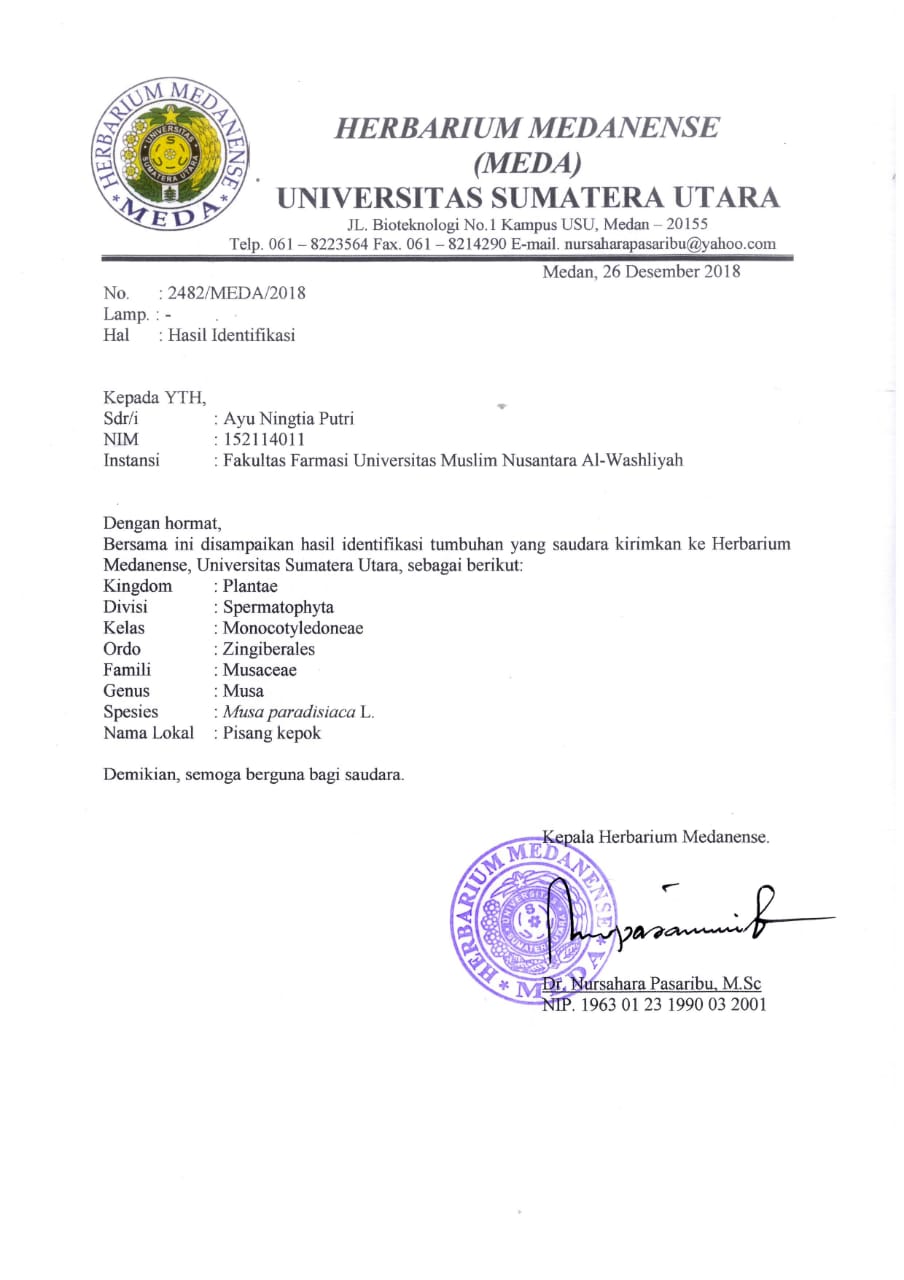 Lampiran 2. Kelopak Jantung Pisang Kepok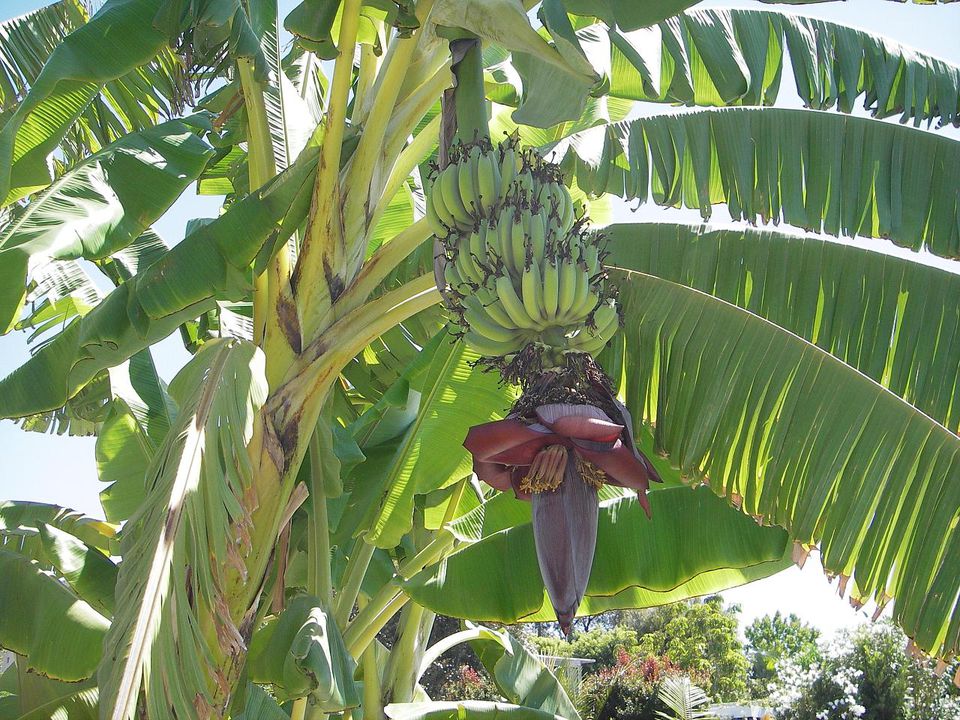 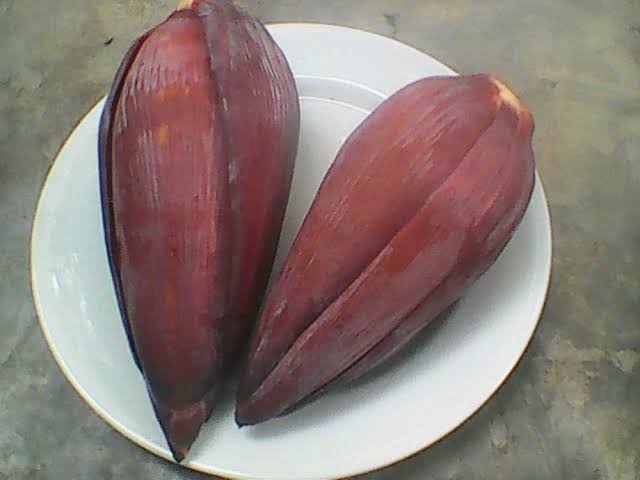 Pohon Pisang Kepok                     Jantung Pisang Kepok   Kelopak jantung pisang kepok diiris            Kelopak jantung pisang kepok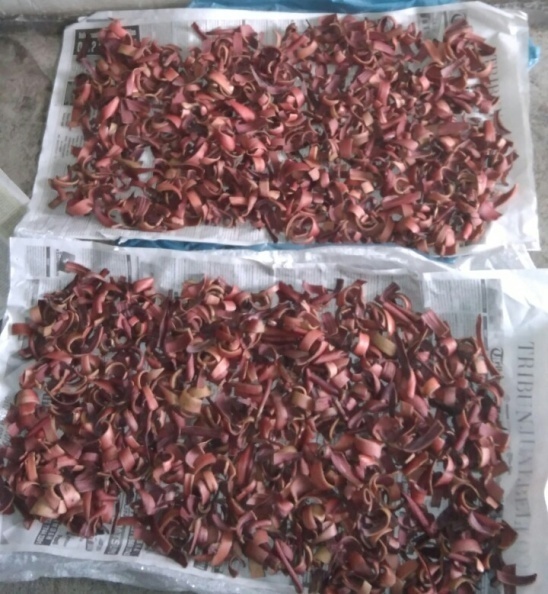 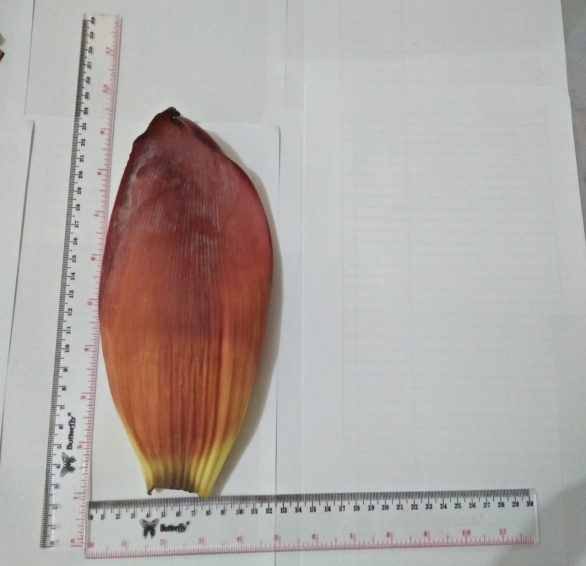 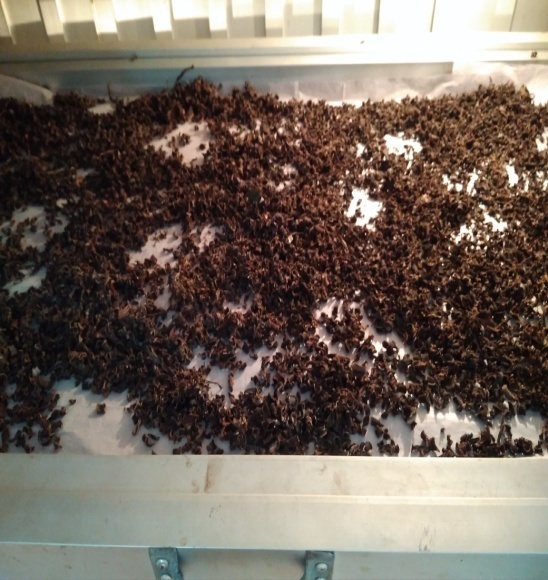 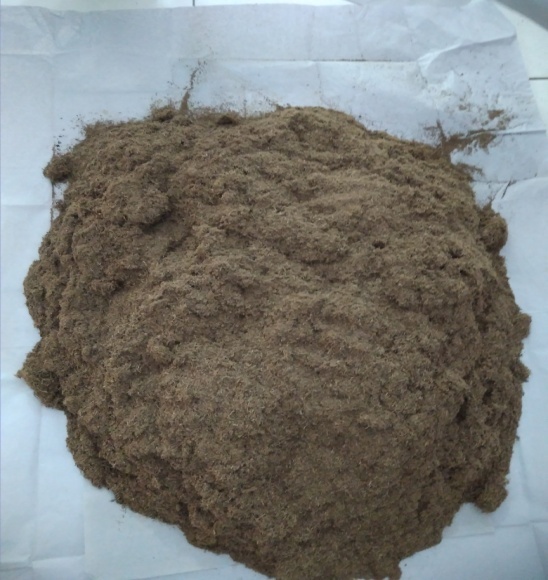 Simplisia kelopak jantung pisang kepok    Serbuk kelopak jantung pisang kepokLampiran 3. Maserasi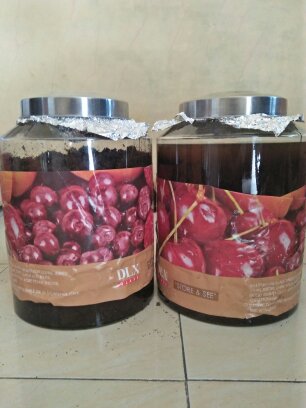 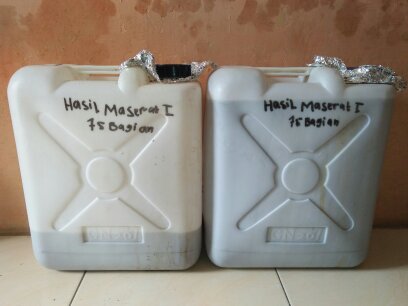               Proses perendaman                                       Hasil maserat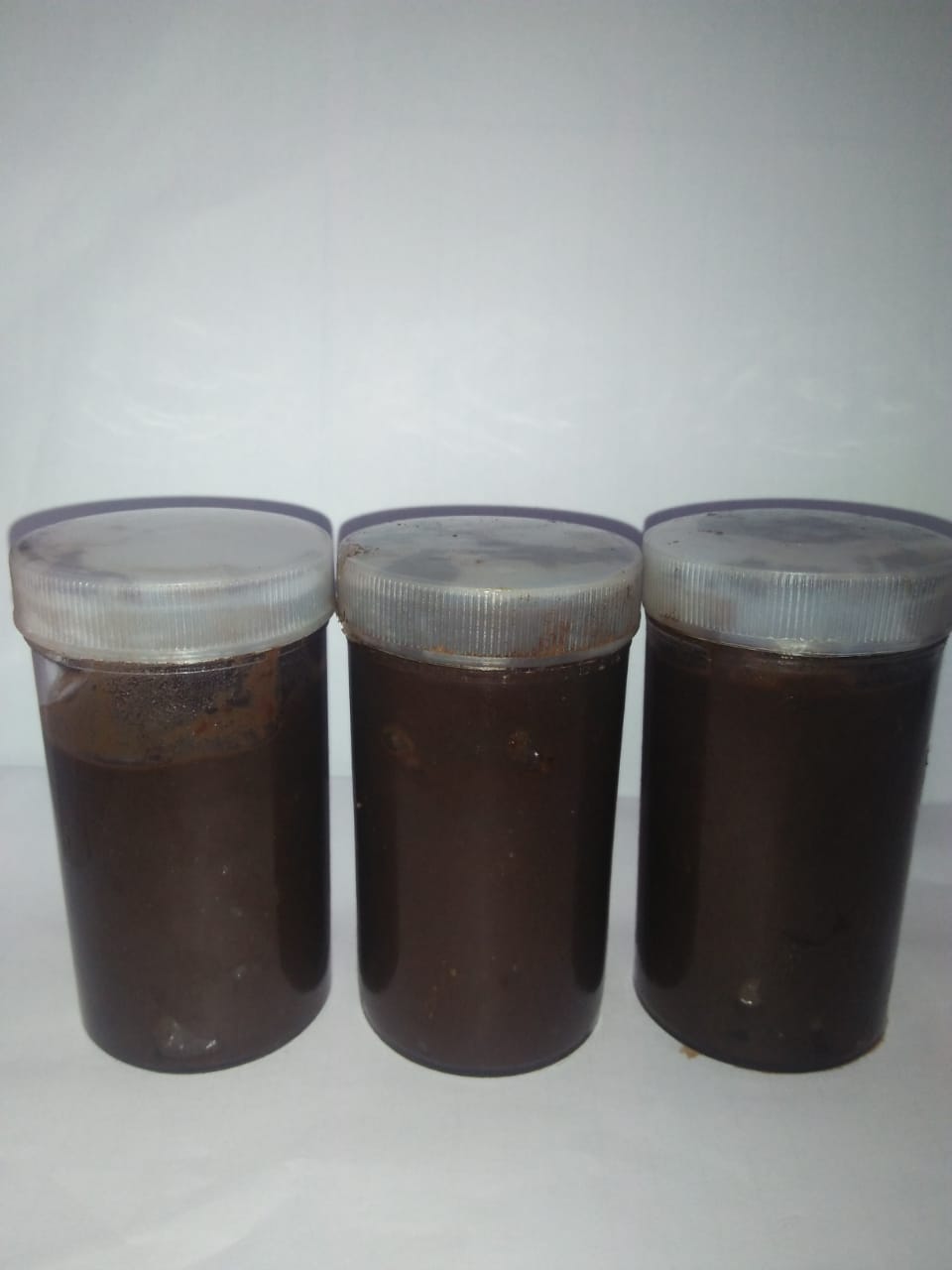 Ekstrak kelopak jantung pisang kepokLampiran 4. Ikan Gabus dan Tepung Ikan gabus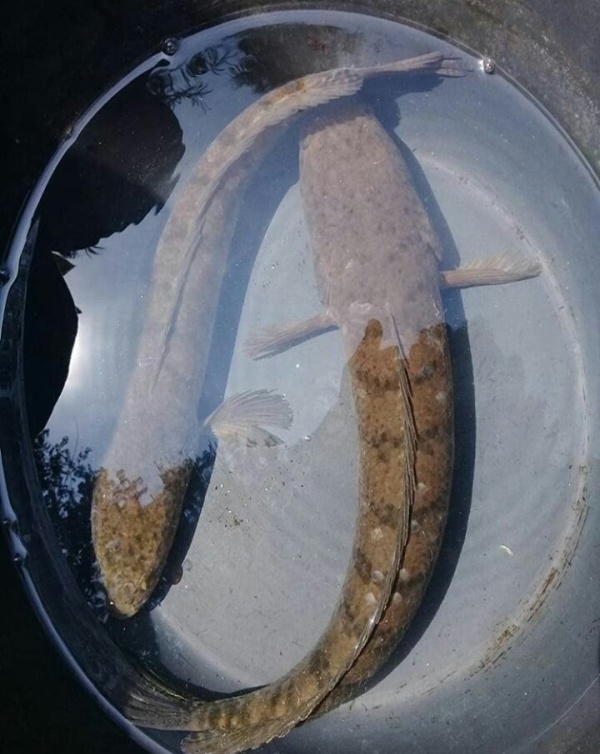 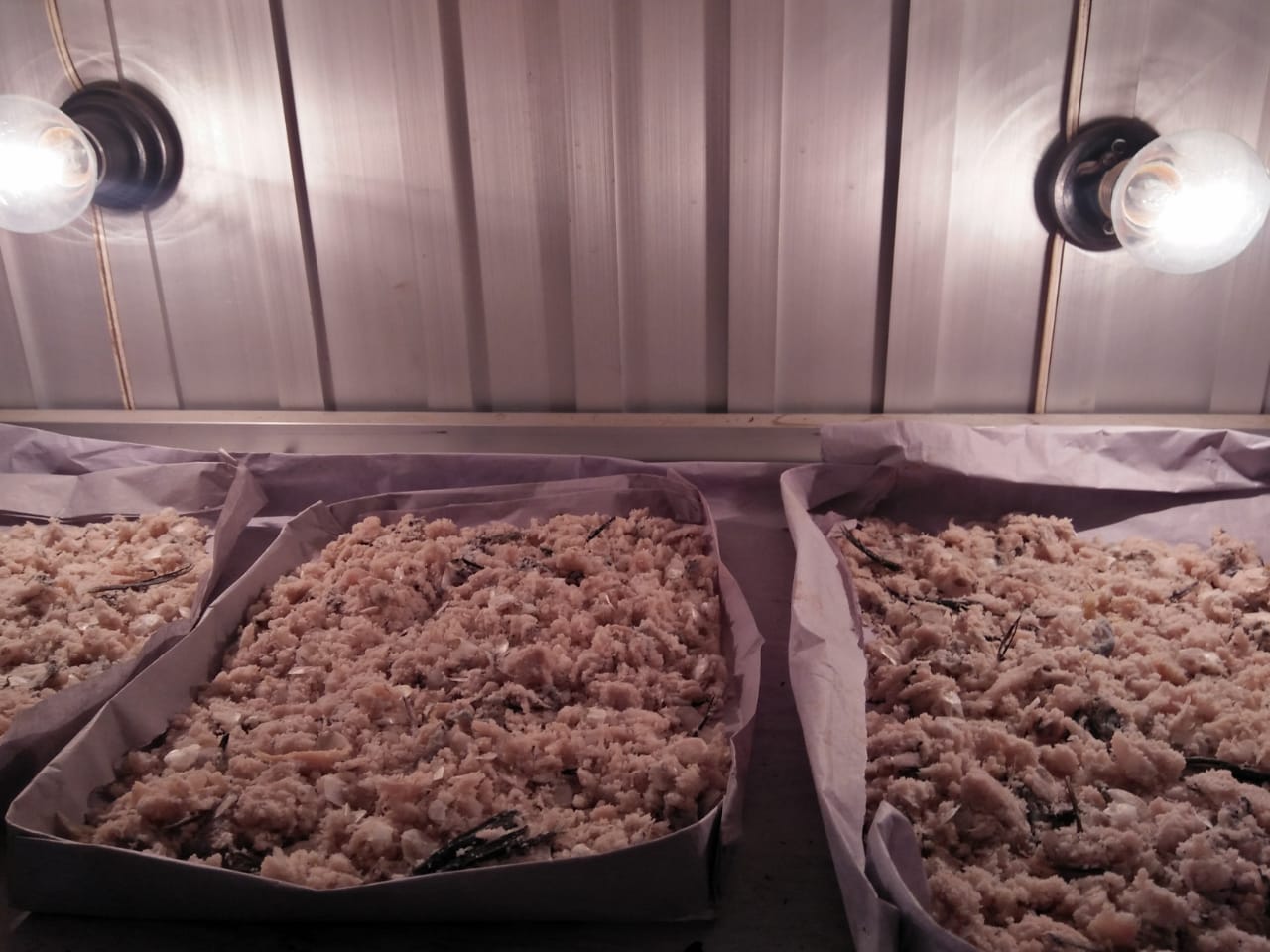                    Ikan Gabus                                        Ikan gabus yang dihaluskan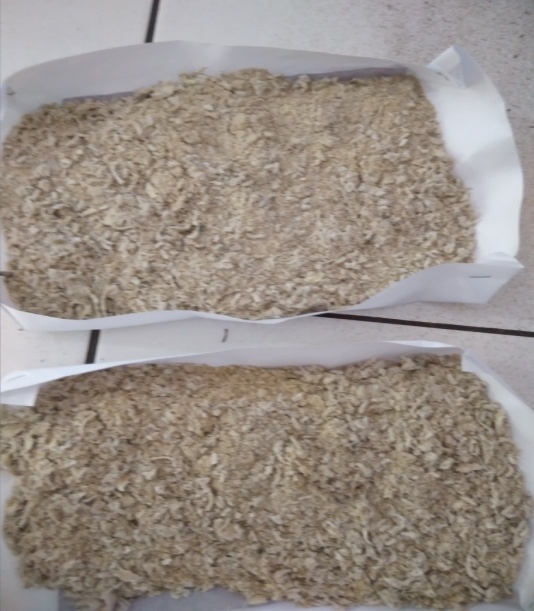 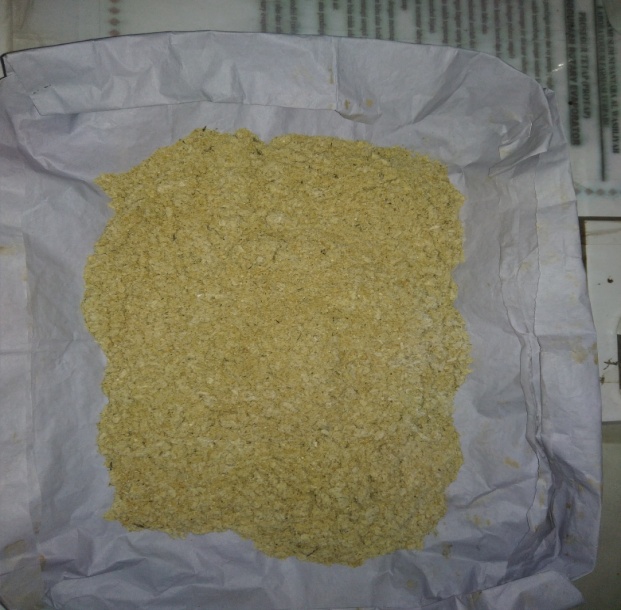   Ikan gabus yang telah dikeringkan                  Tepung ikan gabusLampiran 5. Hasil Skrining Fitokimia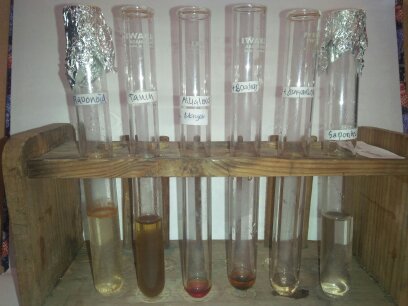 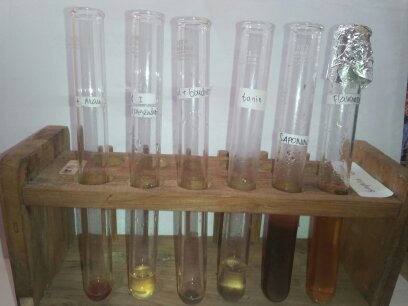 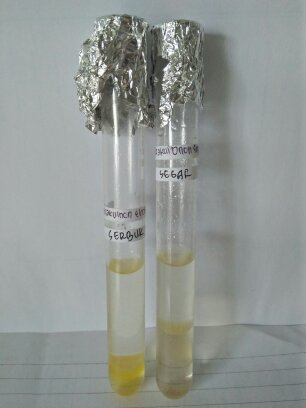 Lampiran 6. Hasil Karakterisasi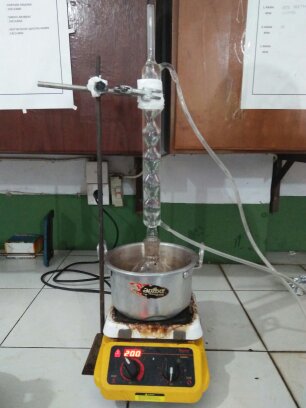 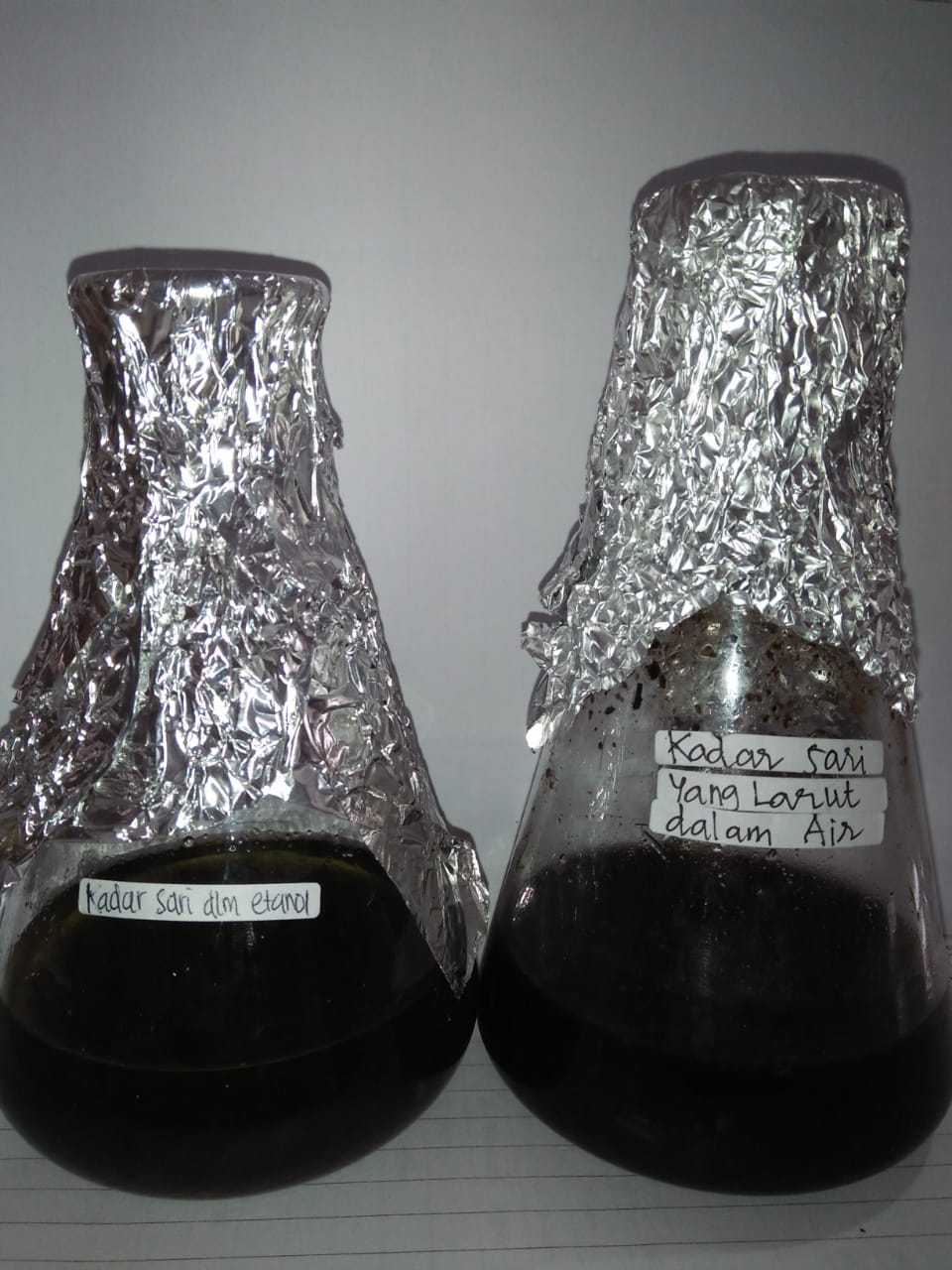            Penetapan kadar air                                  Kadar sari dalam etanolLampiran 7. Hasil pemeriksaan mikroskop kelopak jantung pisang kepok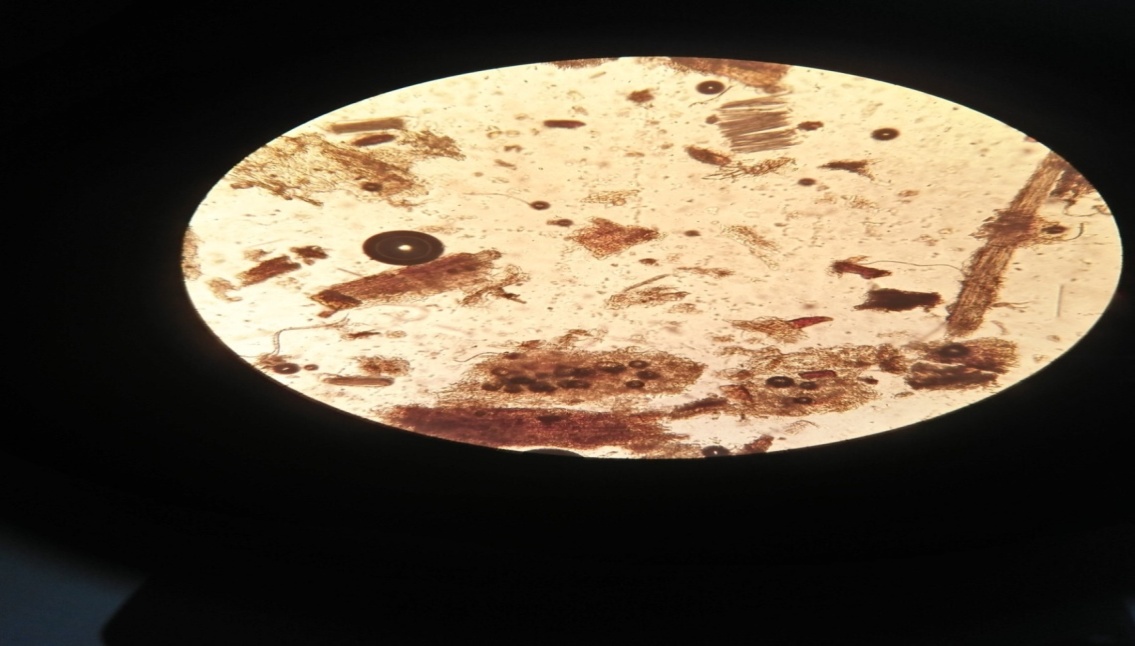 Keterangan :1. Hablur bentuk rafida2. Parenkim xylem3. Jaringan gabus4. Sel sekresi5. EndodermisLampiran 8. Sediaan Gel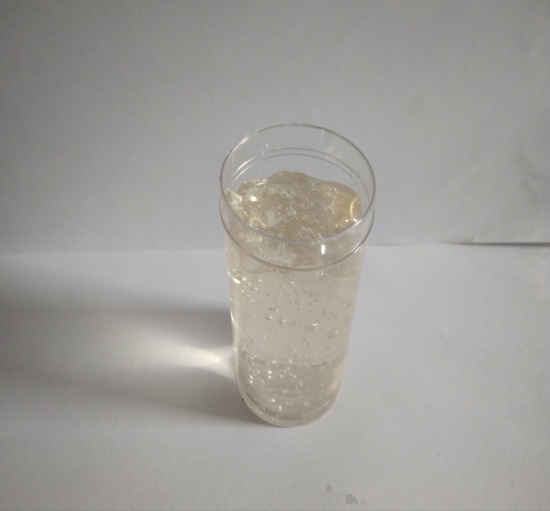 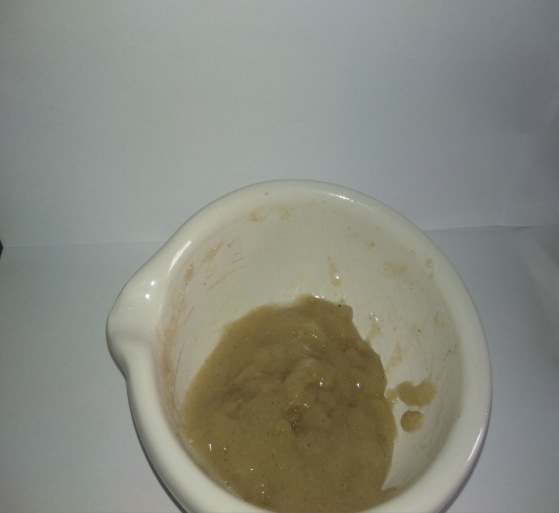            Dasar Gel (F0)                                        F1 (dasar Gel + Tepung ikan gabus)                    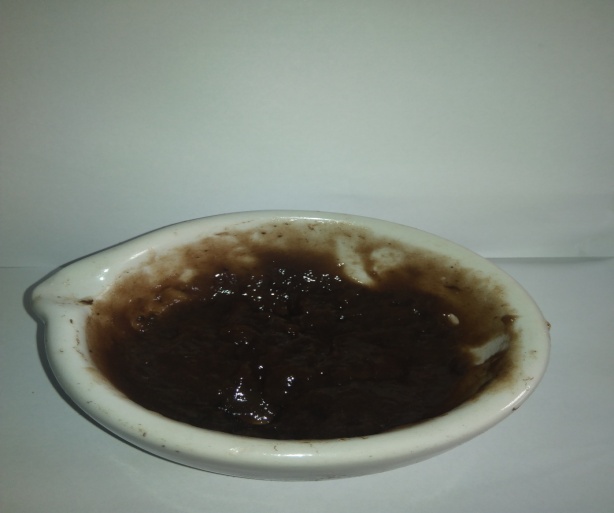 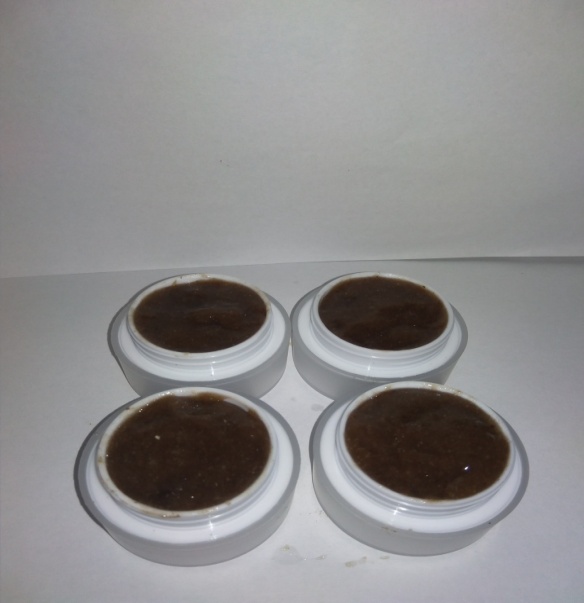 F2 (Gel EKJPKIG) konsentrasi 7,5%Lampiran 9. Evaluasi Sediaan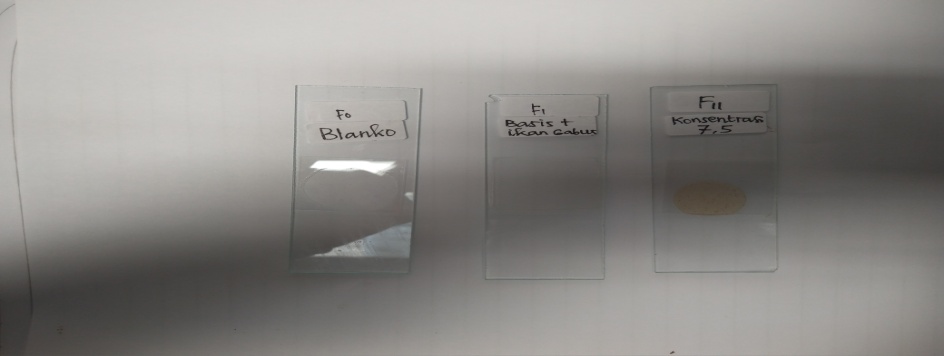 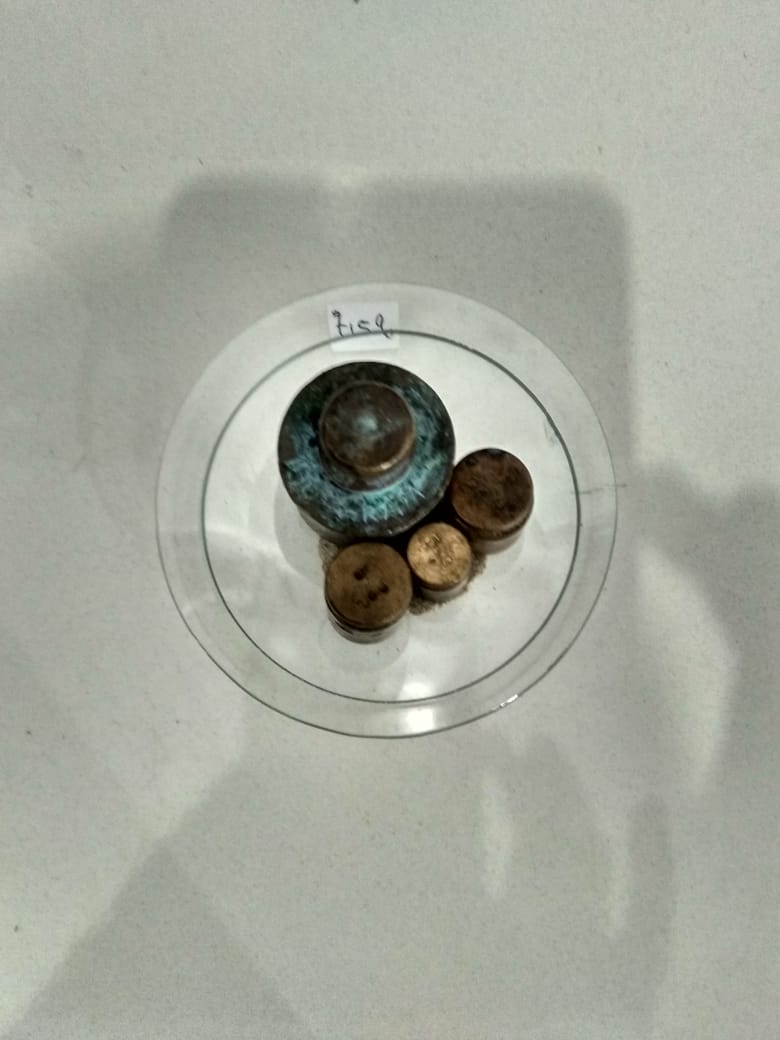                Uji Homogenitas                                        Uji Daya Sebar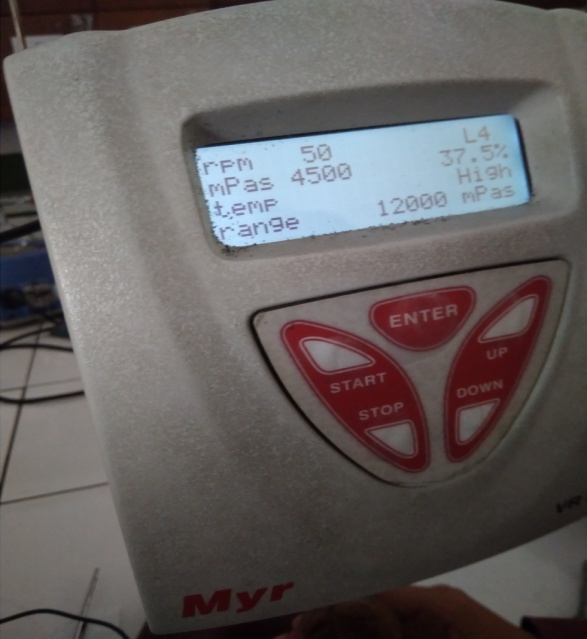 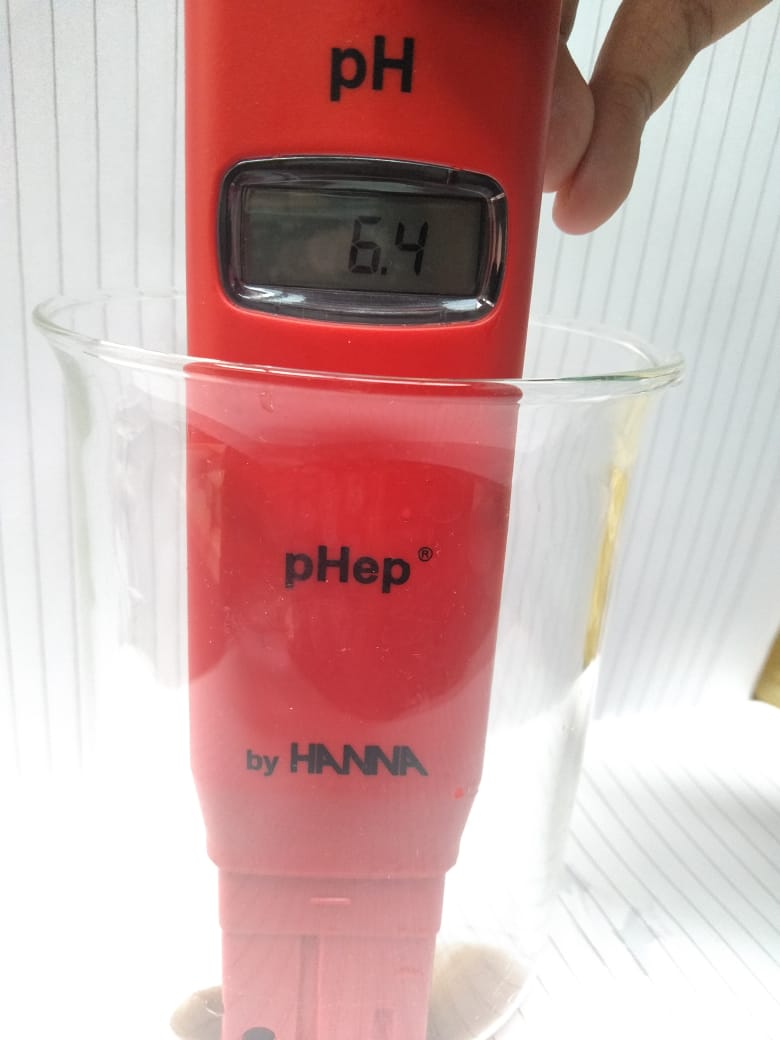      Uji Viskositas (Kekentalan)                                           Uji pHLampiran 10. Uji Hedonik (kesukaan)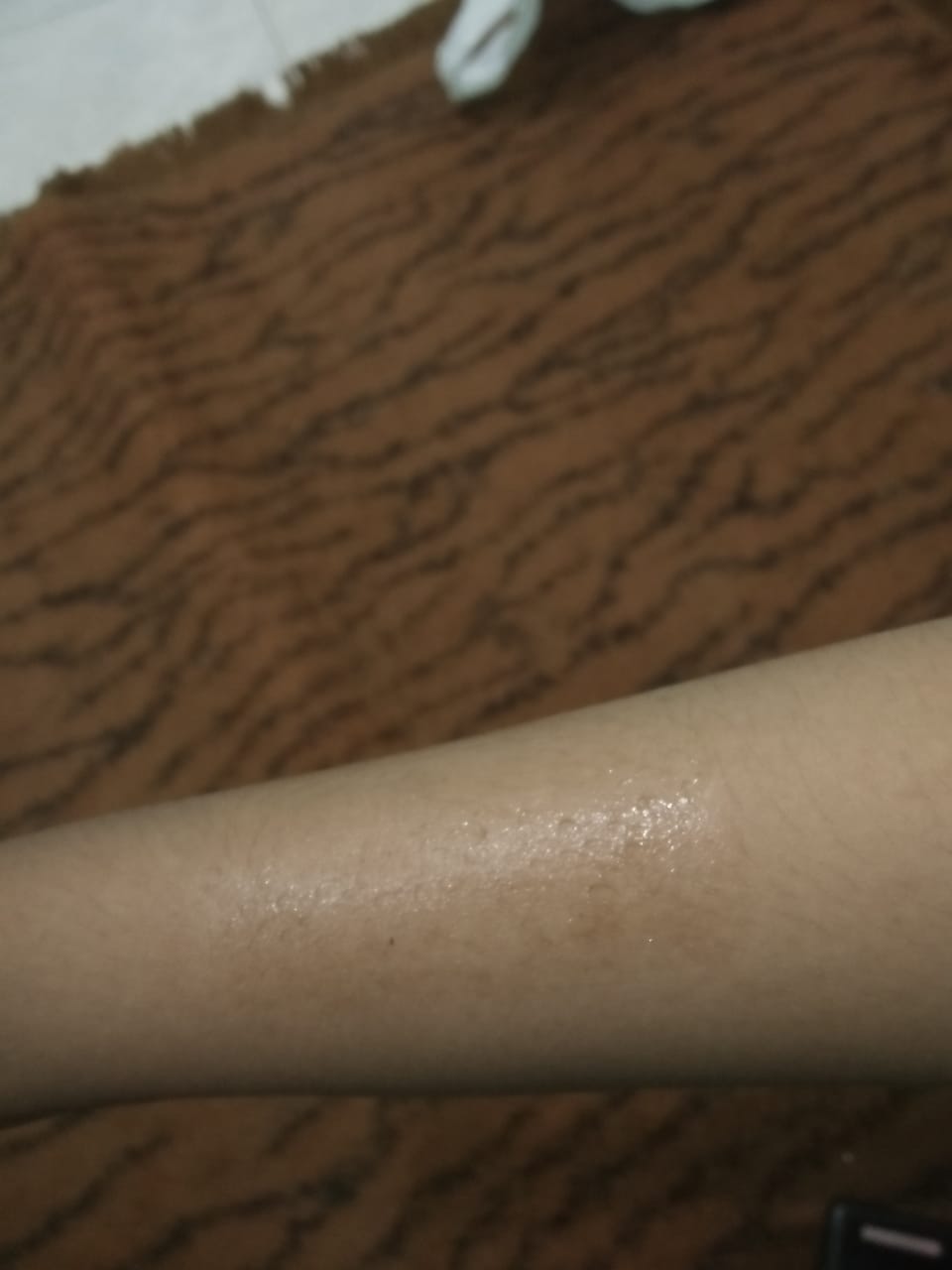 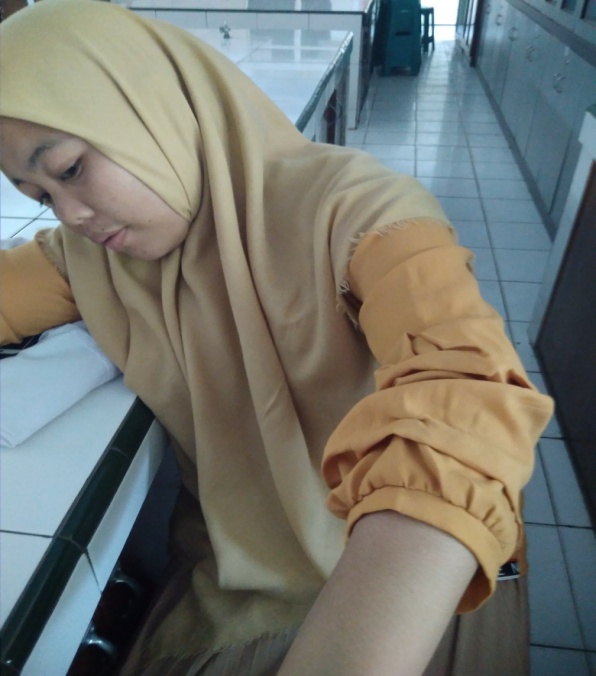 Lampiran11. Lembar Uji Hedonik LEMBAR UJI HEDONICNama Penulis	:Umur			:Tanggal		:Produk yang diuji	:Petunjuk PengisianDihadapan saudara tersedia 3 sampel, saudara diminta untuk menilai warna, aroma, bentuk/tekstur dan kesukaan secara keseluruhan terhadap sampel tersebut dengan memberi tanda ceklis (√) pada kolom yang sesuai dengan penilaian saudara.Lampiran 11. (Lanjutan)Lampiran 12. Perhitungan kadar karakteristik simplisiaPerhitungan Kadar AirRumus :% Kadar Air 1 	=    	= 6 %% Kadar Air 2	= 	= 8  %% Kadar Air 3	= 	=4 %% Rata-rata	= 	= 6 %Lampiran 12. (Lanjutan)Perhitungan Kadar Sari Larut AirRumus :% Kadar Sari Larut Air 1	=    	= 25 %% Kadar Sari Larut Air 2	=    	= 20%% Kadar Sari Larut Air 3	=    	= 20 %% Rata-rata	=  	= 21,66%Lampiran 12. (Lanjutan)C. Perhitungan Kadar Sari Larut EtanolRumus :% Kadar Sari Larut Etanol 1	=    	= 5 %% Kadar Sari Larut Etanol 2	=    	= 8 %% Kadar Sari Larut Etanol 3	=   	= 5 %% Rata-rata	=  	 = 6 %Lampiran 12. (Lanjutan)D. Perhitungan Kadar Abu TotalRumus :% Kadar Abu 1	=    	=1 %% Kadar Abu 2	=    	=13,6%% Kadar Abu 3	=    	=3 %% Rata-rata	=  	= 5.86 %Lampiran 12. (Lanjutan)E. Perhitungan Kadar Abu Tidak Larut Asam% Kadar 1	=    	= 2,4%% Kadar2	=    	= 3 %% Kadar Abu 3	=    	=4 %% Rata-rata	=  	= 3 %Lampiran 13. Hasil frequency hedonik sukarelawanLampiran 13. (Lanjutan)Lampiran 13. (Lanjutan)Lampiran 14. Bagan alir penelitian 		Dibersihkan dari pengotor		Dicuci bersih dan ditiriskan		Dianginn – anginkan 		Ditimbang		Dikeringkan dilemari pengering 		Ditimbang		Dihaluskan		Ditimbang		Dimaserasi daenagan etanol 96%Dipekatkan dengan rotary evaporator	Pembuatan GelLampiran 15. Bagan alir pembuatan simplisia	      Disortasi basah	      Dicuci dengan air mengalir	      Ditiriskan 	      Diangin – anginkan	      Dirajang	      DitimbangDikeringkan di dalam lemari pengering pada suhu + 40 0C		Disortasi kering		 Ditimbang		Diblender		DitimbangLampiran 16. Bagan alir pembuatan tepung ikan gabus              -Dibersihkan                                      -Ditambahkan pelarut etanol                                          96% dan diaduk selama 2 jam                                                       -Disaring dan dikumpulkan ampas lalu                                               dikeringkan dilemari pengering                              -Diblender lalu di ayakLampiran 17. Bagan alir pembuatan ekstrak		Dimasukkan kedalam bejanaDitambahkan etanol 96% sebanyak 75 bagian dan diadukDidiamkan 5 hari sambil diadukDisaring	Ditambahkan dengan	etanol 96% sebanyak 25	bagian dan diaduk	Dimaserasi kembali 	selama 2 hari sambil	diaduk	 Disaring Dipekatkan dengan rotary       evaporator pada suhu 68 0CWarnaKode SampelKode SampelKode SampelWarnaF0F1F2Sangat sukaSukaKurang sukaTidak sukaSangat tidak sukaAromaKode SampelKode SampelKode SampelAromaF0F1F2Sangat sukaSukaKurang sukaTidak sukaSangat tidak sukaBentuk/TeksturKode SampelKode SampelKode SampelBentuk/TeksturF0F1F2Sangat sukaSukaKurang sukaTidak sukaSangat tidak sukaPenerimaan secara keseluruhanKode SampelKode SampelKode SampelPenerimaan secara keseluruhanF0F1F2Sangat sukaSukaKurang sukaTidak sukaSangat tidak sukaBeratSampel (g)Volume Awal (ml)Volume Akhir (ml)Volume Air (ml)51,51,80,351,72,10,4522,20,2% Kadar Air =  BeratSampel(g)BeratCawanKosong(g)BeratCawan Isi(g)Berat Sari(g)534,75350,25528,7028,900,20535,1535,350,20% Kadar Sari Larut Air = BeratSampel(g)BeratCawanKosong(g)BeratCawan Isi(g)Berat Sari(g)553,2553,300,05560,4060,480,08560,2060,250,05% Kadar Sari LarutEtanol = BeratSampel(g)BeratCawanKosong(g)BeratCawan Isi(g)Berat Abu(g)560, 1360,180,05565,865,120.68567,1567,300,15% Kadar Abu = BeratSampel(g)BeratCawanKosong(g)BeratCawan Isi(g)Berat Abu(g)56363,120,12559,3559,500,15560,2560,450,20% Kadar Abu  Tidak Larut Asam = StatisticsStatisticsStatisticsStatisticsStatisticsStatisticsStatisticsStatisticsStatisticsStatisticsStatisticsStatisticsStatisticsStatisticsF0.1F0.2F0.3F0.4F1.1F1.2F1.3F1.4F2.12F2.3F2.4NValid202020202020202020202020NMissing000000000000MeanMean4.654.154.404.404.504.654.404.504.454.754.604.70MedianMedian5.004.004.004.004.505.004.505.004.505.005.005.00Std. DeviationStd. Deviation.489.366.598.503.513.489.681.607.605.444.503.470VarianceVariance.239.134.358.253.263.239.463.368.366.197.253.221RangeRange112111222111MinimumMinimum443444333444MaximumMaximum555555555555F0.WarnaF0.WarnaF0.WarnaF0.WarnaF0.WarnaF0.WarnaFrequencyPercentValid PercentCumulative PercentValidS735.035.035.0ValidSS1365.065.0100.0ValidTotal20100.0100.0F0.AromaF0.AromaF0.AromaF0.AromaF0.AromaF0.AromaFrequencyPercentValid PercentCumulative PercentValidS1785.085.085.0ValidSS315.015.0100.0ValidTotal20100.0100.0F0.BentukF0.BentukF0.BentukF0.BentukF0.BentukF0.BentukFrequencyPercentValid PercentCumulative PercentValidKS15.05.05.0ValidS1050.050.055.0ValidSS945.045.0100.0ValidTotal20100.0100.0F0.KeseluruhanF0.KeseluruhanF0.KeseluruhanF0.KeseluruhanF0.KeseluruhanF0.KeseluruhanFrequencyPercentValid PercentCumulative PercentValidS1260.060.060.0ValidSS840.040.0100.0ValidTotal20100.0100.0F1. WarnaF1. WarnaF1. WarnaF1. WarnaF1. WarnaF1. WarnaFrequencyPercentValid PercentCumulative PercentValidS1050.050.050.0ValidSS1050.050.0100.0ValidTotal20100.0100.0F1. AromaF1. AromaF1. AromaF1. AromaF1. AromaF1. AromaFrequencyPercentValid PercentCumulative PercentValidS735.035.035.0ValidSS1365.065.0100.0ValidTotal20100.0100.0F1.bentukF1.bentukF1.bentukF1.bentukF1.bentukF1.bentukBBFrequencyPercentValid PercentCumulative PercentValidKS210.010.010.0ValidS840.040.050.0ValidSS1050.050.0100.0ValidTotal20100.0100.0F1.KeseluruhanF1.KeseluruhanF1.KeseluruhanF1.KeseluruhanF1.KeseluruhanF1.KeseluruhanFrequencyPercentValid PercentCumulative PercentValidKS15.05.05.0ValidS840.040.045.0ValidSS1155.055.0100.0ValidTotal20100.0100.0F2.WarnaF2.WarnaF2.WarnaF2.WarnaF2.WarnaF2.WarnaFrequencyPercentValid PercentCumulative PercentValidKS15.05.05.0ValidS945.045.050.0ValidSS1050.050.0100.0ValidTotal20100.0100.0F2.aromaF2.aromaF2.aromaF2.aromaF2.aromaF2.aromaFrequencyPercentValid PercentCumulative PercentValidS525.025.025.0ValidSS1575.075.0100.0ValidTotal20100.0100.0F2.bentukF2.bentukF2.bentukF2.bentukF2.bentukF2.bentukFrequencyPercentValid PercentCumulative PercentValidS840.040.040.0ValidSS1260.060.0100.0ValidTotal20100.0100.0F2.keseluruhanF2.keseluruhanF2.keseluruhanF2.keseluruhanF2.keseluruhanF2.keseluruhanFrequencyPercentValid PercentCumulative PercentValidS630.030.030.0ValidSS1470.070.0100.0ValidTotal20100.0100.0